CENTRO MUNICIPAL DE EDUCAÇÃO INFANTILGALVÃO-SC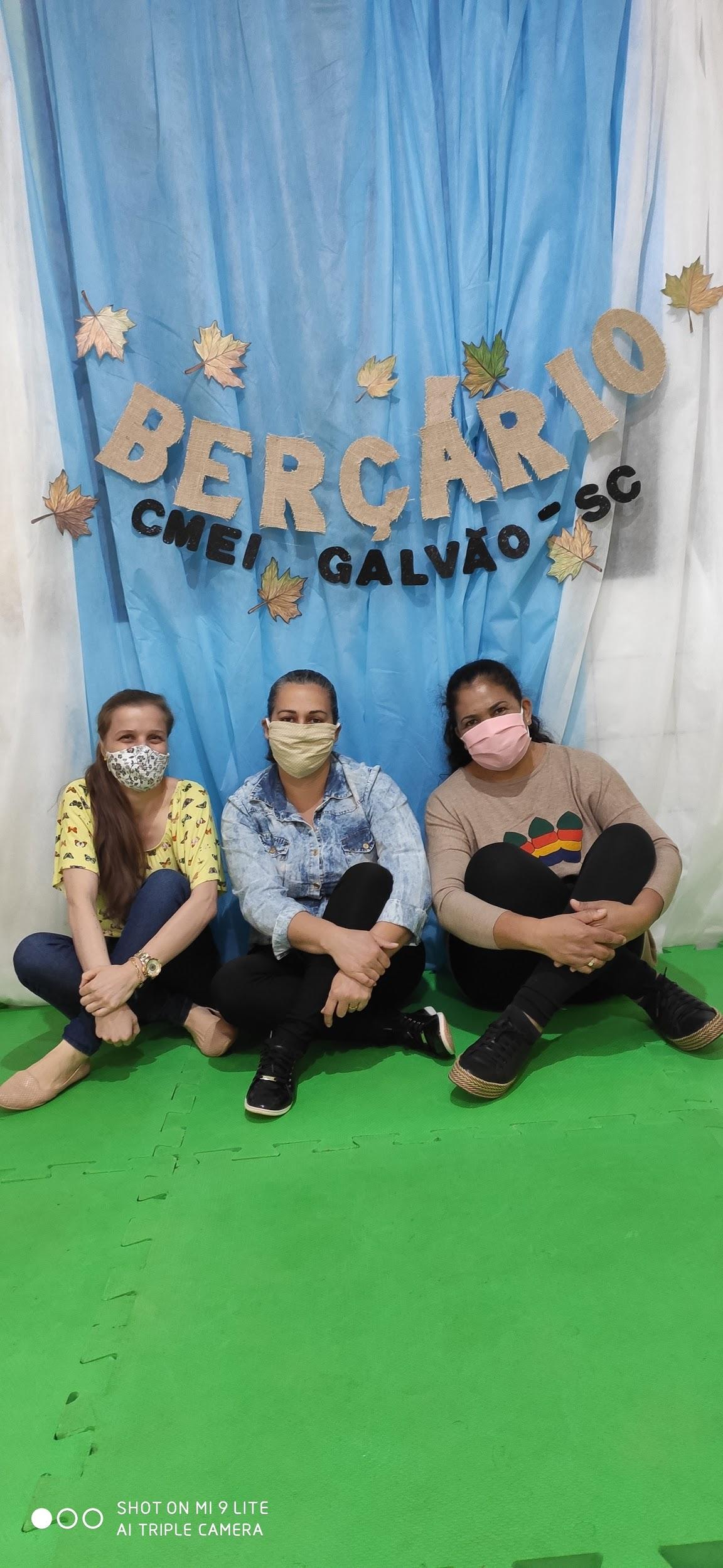 PLANEJAMENTO BERÇÁRIO 23/07 A 06/08/2020 PROFESSORAS:ANA CRISTINA PIRES DA SILVA.EDITE DE OLIVEIRA DIAS.LUZIA ERLANI LUSSANI.PROPOSTA DE INTERAÇÃO 23/07/2020:Construindo uma torre.Campos de Experiência: O eu, o outro, o nós/ Corpo, gestos e movimentos/ Espaços, tempos, quantidades, relações e transformações. Objetivos de Aprendizagem e Desenvolvimento:Perceber as possibilidades e os limites de seu corpo nas brincadeiras e interações das quais participa;Experimentar as possibilidades corporais nas brincadeiras e interações em ambientes acolhedores e desafiantes;Explorar relações de causa e efeito na interação com o mundo físico;Manipular, experimentar, arrumar e explorar o espaço por meio de experiências de deslocamentos de si e dos objetos.Materiais: Rolinhos e círculos de papel.Desenvolvimento: Disponibilizar para a criança o material (rolinhos e círculos de papel) e incentivá-la a construir uma torre, equilibrando os materiais. A atividade pode ser realizada enquanto houver o interesse da criança.Assista ao vídeo desta proposta de interação em> https://youtu.be/PVQ5ifyr5lQPROPOSTA DE INTERAÇÃO 27/07/2020:Pinball.Campos de Experiência: O eu, o outro, o nós/ Corpo, gestos e movimentos/ Espaços, tempos, quantidades, relações e transformações.Objetivos de Aprendizagem e Desenvolvimento:Perceber as possibilidades e os limites de seu corpo nas brincadeiras e interações das quais participa;Experimentar as possibilidades corporais nas brincadeiras e interações em ambientes acolhedores e desafiantes;Explorar relações de causa e efeito na interação com o mundo físico;Manipular, experimentar, arrumar e explorar o espaço por meio de experiências de deslocamentos de si e dos objetos. Materiais: Rolinhos de papel, fitas e bolinha.Desenvolvimento: O adulto escolherá uma parede para fazer o pinball artesanal, fixando os rolinhos de papel com as fitas da maneira que achar melhor, em seguida a criança irá colocar a bolinha no rolinho mais alto e observar se esse percurso deu certo.Como sugestão pode-se trocar o percurso, testando diferentes maneiras. O tempo para essa brincadeira é determinado pelo interesse da criança.Assista ao vídeo desta proposta de interação em> https://youtu.be/F6C8Dk_uI1kPROPOSTA DE INTERAÇÃO 30/07/2020: O que vejo pela janela?Campos de Experiência: Corpo, gestos e movimentos/Traços, sons, cores e formas/ Espaços, tempos, quantidades, relações e transformações. Objetivos de Aprendizagem e Desenvolvimento:Experimentar as possibilidades corporais nas brincadeiras e interações em ambientes acolhedores e desafiantes;Explorar elementos naturais da região em que vive;Explorar o ambiente pela ação e observação, manipulando, experimentando e fazendo descobertas.Materiais: Janela.Desenvolvimento: Escolher uma janela de sua casa que chame a atenção da criança, explorando esse lá fora, o que ela vê por essa janela, descobrindo o que está próximo a sua casa e o que essa janela possibilita ver todos os dias, conversando sobre o que vê e sente, se são casas, árvores, carros, flores, pássaros, nuvens, sol, chuva, frio, calor…, enfim o mundo janela a fora.Após isso, ver mais de perto essa paisagem observada pela janela, descobrindo sua grandeza e beleza.Assista ao vídeo desta proposta de interação em> https://youtu.be/aYAiMC2TfHAPROPOSTA DE INTERAÇÃO 03/08/2020:Minha atividade favorita.Campos de Experiência:  O eu, o outro, o nós/ Corpo, gestos e movimentos/Traços, sons, cores e formas/ Escuta, fala, pensamento, imaginação/ Espaços, tempos, quantidades, relações e transformações. Objetivos de Aprendizagem e Desenvolvimento: Experimentar as possibilidades corporais nas brincadeiras e interações em ambientes acolhedores e desafiantes;Perceber que suas ações têm efeitos;Explorar o ambiente pela ação e observação, manipulando, experimentando e fazendo descobertas.Materiais: Conforme a atividade escolhida.Desenvolvimento: Escolher uma atividade anteriormente proposta, que a criança mais gostou de realizar, para repetí-la.Assista ao vídeo desta proposta de interação em> https://youtu.be/EyJulmSoW10